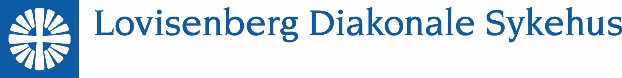 LDS – Pasientskjema – krav om sperring av pasientjournal Lovisenberg Diakonale sykehus benytter elektronisk pasientjournal. Det følger av pasient- og brukerrettighetsloven § 5-3 at du kan motsette deg utlevering av pasientjournal eller opplysninger i pasientjournal. Dette kalles å sperre journalen. Sperring av pasientopplysninger kan ha betydning i akutte eller kritiske situasjoner.Dersom du ønsker at din journal skal sperres må du henvende deg skriftlig til sykehuset om det. Den legen/psykologen som behandlet deg, eller journalansvarlig, skal orientere deg nærmere om risikoen som er forbundet med at helsepersonell på grunn av journalsperring, ikke får tilgang til relevante og nødvendige opplysninger i din pasientjournal.En journal kan sperres på to måter:Journalsperring, hvis formålet er å sperre tilgang til ett eller flere journaldokumenter.Sperre pasientjournal for enkeltbruker(e), hvis formålet er å sperre tilgangen for en eller flere brukere (ansatte) på sykehuset.JournalsperringEtt eller flere eksisterende dokumenter kan sperres for visning.I akutte situasjoner kan denne sperren oppheves. Sperring omfatter ikke fremtidige dokumenter.Sperre journal for enkeltbruker(e)Hvis du ønsker å sperre journalen for innsyn for enkelte ansatte, brukes denne typen sperring. Dette stopper all tilgang til dine journaldokumenter for navngitte personer.Vær oppmerksom på at enkeltpersoner som ikke har tilgang til de sperrede delene av journalen, vil få informasjon om at det finnes dokumenter de ikke har tilgang til.Ved sperring av journal vil du motta en skriftlig bekreftelse om dette fra Lovisenberg Diakonale sykehus.Du kan når som helst oppheve eller endre sperringen. Send skriftlig anmodning eller, dersom du er under behandling, ta kontakt med lege/annen behandler ved sykehuset.Dersom du etter å ha fått sperret journaldokumenter eller sperret pasientjournalen mot enkeltbrukere, mottar ny helsehjelp ved Lovisenberg Diakonale Sykehus og ønsker sperring av også de nye dokumentene i din pasientjournal, må du fremsette nytt skriftlig krav om sperring for også å få sperret den nye dokumentasjonen.Krav om sperring av pasientjournal ved Lovisenberg Diakonale SykehusKravet gjelder følgende pasientjournal:Navn:Fødselsnummer:Sperringen skal gjelde for behandling ved: (sett kryss)Jeg har lest orienteringen over og hatt samtale om dette med lege/annen behandler. Jeg har fått informasjon om hvilken risiko som er forbundet med at helsepersonell på grunn av sperringen av min pasientjournal ikke får tilgang til relevante og nødvendige opplysninger om meg og vil selv ta konsekvensen av dette.Jeg er klar over at helsepersonell som åpner pasientjournalen, får informasjon om at deler av pasientjournalen er sperret. Jeg er også klar over at sperringen kan bli opphevet i en akutt situasjon.Jeg ønsker at min journal skal sperres på følgende måte (velg ett av alternativene):1) JournalsperringJeg ønsker at følgende dokumenter skal sperres (evt. alle dokumenter):………………………………………………………………………………………………………………………………..Sperringen kan avgrenses til tidsperiode eller et enkelt opphold/innleggelse:
Sperringen skal gjelde for dette tidsrommet: ……………………………………………………………………......Jeg ønsker at følgende personer (ansatte ved Lovisenberg Diakonale Sykehus) skal ha tilgang til de sperrede dokumentene (det er en fordel at minst én person har tilgang til de sperrede dokumentene):……………………………………………………………………………………………………………………………….2) Sperring for enkeltbruker(e):Jeg ønsker at følgende personer ikke skal ha tilgang til min pasientjournal:……………………………………………………………………………………………………………………………….Sted/dato:……………………………………………..Pasientens signatur……………………………………………..Lege/annen behandlers signaturOriginal beholdes av pasientKopi av skjema vedlegges saken i ePhorteReferanser: Prosedyre 4 – LDS – EPJ – Sperring av pasientjournalSenter for psykisk helse og rus                 Nic Waals InstituttMedisinsk klinikkKirurgisk klinikk